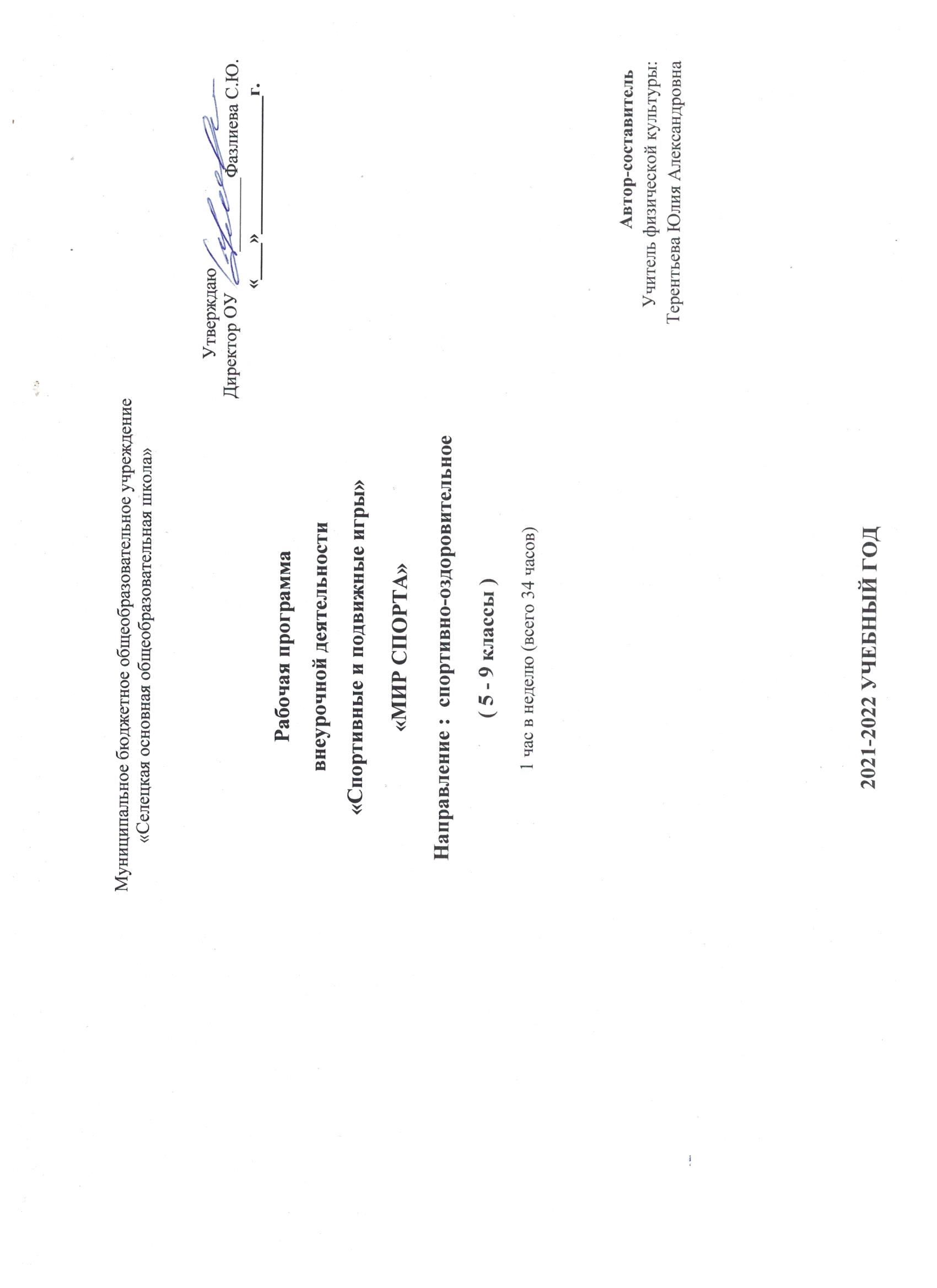                                              Планируемые результаты освоения внеурочной деятельностиЛичностные результаты: - формирование коммуникативной компетентности в общении и сотрудничестве со сверстниками, взрослыми в процессе образовательной, общественно полезной видов деятельности; -  формирование ценности здорового и безопасного образа жизни.        - установка на безопасный здоровый образ жизниМетапредметные результаты.Регулятивные УУД:     -принимать и сохранять учебную задачу;- планировать этапы решения задачи, определять последовательность учебных действий в соответствии с поставленной задачей;-осуществлять пошаговый и итоговый контроль по результату под руководством учителя;-анализировать ошибки и определять пути их преодоления; различать способы и результат действия; --адекватно воспринимать оценку сверстников и учителя;-прогнозировать результаты своих действий на основе анализа учебной ситуации; проявлять познавательную инициативу и самостоятельность;-самостоятельно адекватно оценивать правильность и выполнения действия и вносить необходимые коррективы и по ходу решения учебной задачи.Познавательные УУД: анализировать информацию, выбирать рациональный способ решения задачи;формулировать проблему; строить логическое рассуждение, включающее установление причинно-следственных связей;различать обоснованные и необоснованные суждения;преобразовывать практическую задачу в        познавательную; Коммуникативные УУД:принимать участие в совместной работе коллектива; координировать свои действия с действиями партнеров;корректно высказывать свое мнение, обосновывать свою позицию;задавать вопросы для организации собственной и совместной деятельности; осуществлять взаимный контроль совместных действий принимать самостоятельно решения; содействовать разрешению конфликтов, учитывая позиции участников Предметные результаты:обобщать, делать несложные выводы; давать определения тем или иным понятиям;выявлять закономерности и проводить аналогии;создавать условия, способствующие наиболее полной реализации потенциальных познавательных возможностей всех детей в целом и каждого ребенка в отдельности, принимая во внимание особенности их развития.осуществлять принцип индивидуального и дифференцированного подхода в обучении учащихся с разными образовательными возможностями.Результаты внеурочной деятельности являются частью результатов освоения основной   общеобразовательной программы в соответствии с требованиями ФГОС. К концу года учащийся овладеет   Основами  спортивной терминологии по спортивным играм, лёгкой атлетике, спортивной гимнастике; Технику безопасности , применяемую в базовых видах спорта; Правилам судейства соревнований в изучаемых видах спорта Историей  возникновения Олимпийских игр; Правилами  здорового образа жизни; Техникой    и тактикой  командных  действий; Техникой  приёма, передачи, подачи мяча в волейболе; Техникой ловли-передачи, ведения, бросков мяча в баскетболе;    Техникой  бега на короткие дистанции в  лёгкой атлетике;  Техникой  кувырков, прыжков, стоек в гимнастике; Навыками  оказания первой медицинской помощи при травмах;Формами подведения итогов освоения программы внеурочной деятельности являются: •  создание буклетов, плакатов; •  участие в «Дне здоровья».Содержание программыСроки реализации программы: 1 год. Занятия проводятся 1 раз в неделю  в течение года. Всего – 34 ч.Основной формой  проведения внеурочной деятельности является –групповаяЗанятия полностью построены на игровых обучающих ситуациях с использованием спортивного инвентаря и без него. Роль игры в организации досуга занимает важное место в жизни ребёнка, и поэтому рассматривается педагогами как одно из главных средств воспитания. Виды деятельности: занятия  физической  культуры  (классические, интегрированные, комбинированные и смешанные), практические занятия, самостоятельная работа учащихся с литературой, выпуск буклетов, плакатов.Учебно-тематический план (9 класс)  Учебно-тематический  план на учебный год в 5 классе Учебно – тематический план (6 класс)Тематическое планирование (7 класс)                                      Календарно-тематический план                                                    ( 5 КЛАСС)                                                      Календарно-тематическое планирование	               ( 6 КЛАСС)                                                                    Календарно-тематическое планирование 	                                                                 ( 7 КЛАСС)	                                       КАЛЕНДАРНО-ТЕМАТИЧЕСКОЕ ПЛАНИРОВАНИЕ  	( 8 КЛАСС)                                                                              Календарно-тематическое планирование( 9 КЛАСС)№п/пТемаСодержание1.Введение (1ч.) Знакомство с программой занятий. Основы знаний о спортивных и подвижных играх: понятия правил игры, выработка правил игры. Инструктаж по технике безопасности. Разработка макетов буклетов по видам игр. 2.Спортивные игрыФутболРусская лаптаВолейболГандбол.Баскетбол.(33ч.) Бег в среднем темпе, эстафеты с мячом, самостоятельно играют в разученные игры с мячом. В содержание включаются такие подвижные игры: Эстафеты с ведением мяча, с передачей после ведения, змейкой и  зигзагом, эстафета «Забрось мяч в кольцо» ,  «Школа мяча» , «Перестрелка»  , «Лапта», «Запятнай последнего» , «10 передач» , «Пять бросков», «Эстафета футболистов», «Эстафета баскетболистов».  ИТОГОИТОГО(34ч.)№ п/п Подвижные игры № п/п Подвижные игры Всего Практика  1 Баскетбол 5 5 2 Волейбол 25 25 3 Футбол 4 4 ИТОГО 34 34 №Разделы, темыКол-во часов1Президентские состязания и Президентские спортивные игрыСпортивное многоборье: бег 30 м, 60 м, бег 1000 м, прыжок в длину с места, челночный бег 3 × 10 м, сгибание и разгибание рук в упоре лежа, «Веселые старты»; легкая атлетика: бег 600 м (д), 800 м (ю), прыжок в длину с разбега, метание мяча (гранаты), смешанная эстафета; баскетбол.42Элементы техники национальных видов спортаРусская лапта – история возникновения; одежда, обувь, инвентарь; площадка для игры; техника и тактика игры.23Оздоровительный бегВлияние занятий оздоровительным бегом на здоровье школьника. Правила построения занятий оздоровительным бегом; разминка; нагрузка (объем и интенсивность), контроль нагрузки по субъективным показателям и частоте сердечных сокращений (ч. с. с.); техника бега, правильное дыхание; дыхательная гимнастика.54Современные оздоровительные системы физического воспитания Составление и выполнение индивидуальных комплексов упражнений, ориентированных на укрепление мышц туловища («мышечный корсет»), на коррекцию осанки и телосложения, профилактику утомления, развитие функциональных возможностей систем кровообращения и дыхания; простейшие композиции ритмической гимнастики, аэробики, фитнес-аэробики, силовая тренировка.45Адаптивная физическая культураМесто адаптивной физической культуры в современной системе физического воспитания, ее роль в укреплении здоровья школьников; средства и методы. Составление и выполнение комплексов упражнений, учитывающих индивидуальные медицинские показания: на профилактику сколиоза, плоскостопия, остеохондроза, на коррекцию зрения (гимнастика для глаз). Уроки здоровья: «И млад, и стар укрепляй свой стан» – профилактика нарушений осанки средствами физической культуры; «В движении – жизнь» – профилактика заболеваний суставов средствами физической культуры; «Здоровый позвоночник – путь к долголетию» – профилактика остеохондроза средствами физической культуры.36ОБЖ.Элементы единоборствВиды единоборств, их назначение. Основные технические приемы защиты и самообороны: захваты, броски, защищающие удары руками и ногами, действия против захватов, ударов, обхватов; упражнения в страховке и самостраховке при падении. Подвижные игры с элементами единоборств.37Мини-футболИстория возникновения; правила безопасности.
Специальные упражнения и технические действия без мяча и с мячом: передвижения, ведение мяча (по прямой, «змейкой», с обеганием летящих и стоящих предметов; удары с места и в движении (по неподвижному и катящемуся мячу, после отскока); остановка катящегося мяча и приземление летящего; индивидуальные и групповые тактические действия. Правила игры, учебная игра в мини-футбол.48Спортивные игры: баскетбол, волейболСовершенствование  технических  приемов  и  тактических  действий  в  игровой  практике. Судейство; жесты судьи, системы розыгрышей, определение победителя.49ОБЖ. ТуризмВиды туризма. Правила безопасности. Организация турпохода (выбор маршрута, инвентарь, продукты, аптечка, место для стоянки и т. д.). Приемы туртехники. «Маршрут безопасности» – проверка прикладных жизненно необходимых умений и навыков.5№п/пСодержание разделов, темВсегочасовФорма организации учебных занятийОсновные виды учебной деятельностиIИнформативный  уровеньСамопознаниеВ процессе урокаТесты после  изучения раздела1.1Знание своего тела: телосложение, ткани, органы, системы органов и их саморегуляция. Образовательно –познавательное направление1.2Самооценка. Образовательно –познавательное направление1.3Стресс, его психологические и физиологические проявления, способы совладание со стрессом. Образовательно –познавательное направлениеIIЯ и другиеВ процессе урокаТесты после  изучения раздела2.1Положение личности в группе: ролевые позиции в группе.Образовательно –познавательное направлениеПрактические умения приёмов самоконтроля2.2Способы реагирования на критику; конфликты с родителями, друзьями, учителями, способы их разрешенияОбразовательно –познавательное направлениеПрактические умения приёмов самоконтроляIIIГигиенические правила В процессе урокаТесты после  изучения раздела3.1Гигиена телаиндивидуальные и возрастные особенности кожи; запахи тела; уход за кожей лица и рук, ног.Образовательно –познавательное направлениеПрактические умения приёмов самоконтроля3.2Гигиена полости ртаСредства гигиены полости ртаОбразовательно –познавательное направлениеПрактические умения приёмов самоконтроляIVПитание и здоровьеВ процессе урокаТесты после  изучения раздела4.1Питание – основа жизни. Основные группы пищевых продуктов. Образовательно –познавательное направлениеVОснова личной безопасности и профилактика травматизмаВ процессе урокаТесты после  изучения раздела 5.1Бытовой и уличный травматизм.Образовательно –познавательное направлениеПрактические умения приёмов самоконтроля 5.2Поведение в экстремальных ситуациях.Образовательно –познавательное направлениеПрактические умения приёмов самоконтроляVIКультура потребления медицинских услугВ процессе урокаТесты после  изучения раздела6.1Когда, куда и как обращаться за медицинской помощью.Образовательно –познавательное направлениеСпособы самоконтроля6.2Обращение с лекарственными препаратами.Образовательно –познавательное направлениеСпособы самоконтроляПрактический уровеньСпортивно- оздоровительная деятельность34Индивидуализация занятий с учётом особенностей, физического развития и физической подготовленностиЛегкая атлетика. Высокий старт. Бег с ускорением. Бег на короткие дистанции (30м 60м). Прыжки: в длину с места; в высоту. Метание малого мяча с места в вертикальную цель и на дальность с разбега; броски  набивного мяча (1 кг). «Челночный» бег. Упражнения общей физической подготовки14Образовательно- предметное направлениеОбразовательно- тренировочное направлениеТехника выполнения обще-учебного материалаГимнастика с элементами акробатики. Организующие команды и приемы: перестроения изученные на уроке физической культуры. Кувырок вперед (назад) в группировке; акробатическая комбинация. Тест на гибкость - наклон вперёд из положения сидя и стоя на гимнастической скамейке. 4Образовательно- предметное направлениеОбразовательно- тренировочное направлениеТехника выполнения обще - учебного материалаКроссовая подготовка. Прохождение учебных дистанций (протяженность дистанций регулируется учителем или учащимися). Упражнения общей физической подготовки4Образовательно- тренировочное направлениеТехника выполнения обще - учебного материалаСпортивные игры: Баскетбол. Упражнения без мяча: основная стойка, передвижение приставными шагами с изменением направления движения. Упражнения с мячом: ловля и передача мяча двумя руками от груди с места, с шагом, со сменой места после передачи; бросок мяча в корзину двумя руками от груди с места. Упражнения общей физической подготовки.Волейбол. Упражнения без мяча: основная стойка; передвижения приставным шагом вправо и влево; выход к мячу. Упражнения с мячом: прямая нижняя подача через сетку; прием и передача мяча снизу, прием и передача мяча сверху двумя руками (на месте и в движении приставными " шагами). Упражнения общей физической подготовки.Интегрированная подготовка, развитие физических качеств. Подвижные и народные игры и эстафеты 66в каждом разделе учебной программыОбразовательно- предметное направлениеОбразовательно- тренировочное направлениеОбразовательно- предметное направлениеОбразовательно- тренировочное направлениеТехника выполнения обще - учебного материалаТехника выполнения обще - учебного материалаИтого: 34№ Наименование раздела программы Тема  Основное содержание занятия Кол-во часов 1 Баскетбол 5 часов Стойки и перемещения баскетболиста     Стойки игрока. Перемещение в стойке приставными шагами  боком, лицом и спиной вперед. Остановка двумя руками и прыжком. Повороты без мяча и с мячом. Комбинация из основных элементов техники передвижений (перемещение в стойке, остановка, поворот, ускорение). 1  2 Передачи мяча Ловля и передача мяча двумя руками от груди и одной рукой от плеча на месте и в движении без сопротивления защитника (в парах, тройках, квадрате, круге). 1  3 Ведение мяча Ведение мяча в низкой , средней и высокой стойке на месте, в движении по прямой, с изменением направления движения и скорости. Ведение без сопротивления защитника ведущей и не ведущей рукой. 1 4 Броски в кольцо Броски одной и двумя руками с места и в движении (после ведения, после ловли) без сопротивления защитника. Максимальное расстояние до корзины 3,60 метра.  1 5 Подвижные ИгрыПодвижные игры на базе баскетбола («школа мяча», «гонка мяча», «охотники и утки»1 6-9 Волейбол 25 часов Перемещения Стойки игрока. Перемещение в стойке приставными шагами боком, лицом и спиной вперед. Ходьба, бег и выполнение заданий (сесть на пол, встать, подпрыгнуть и т.п.). Комбинация из основных элементов техники передвижений (перемещение в стойке, повороты. 4 10-15 Передача Передачи мяча сверху двумя руками на месте и после перемещения вперед. Передачи двумя руками сверху в парах. Передачи мяча над собой. Тоже через сетку. Игра по упрощенным правилам мини-волейбола, игра по правилам в пионербол, игровые задания. 6 16-19 Нижняя прямая подача с середины площадки Нижняя прямая подача мяча с расстояния 3-6 м от сетки 4 20-23 Прием мяча  Прием мяча снизу двумя руками над собой и на сетку. Прием подачи. 4 24-30 Подвижные игры и эстафеты Подвижные игры, эстафеты.  7 31 Футбол 4 часа Удар  внутренней  стороной  стопы  по  неподвижному  мячу  с  места, с  одного-двух  шагов Удары по неподвижному и катящемуся мячу внутренней стороной стопы и средней частью подъёма, с места, с одного-двух  шагов. Вбрасывание из-за «боковой» линии. 1 32 Удар  внутренней  стороной  стопы  по  мячу, катящемуся  навстречу Остановка катящегося мяча внутренней стороной стопы и подошвой. Передачи  мяча  в  парах Комбинации из освоенных элементов: ведение, удар (пас), прием мяча, остановка. Игры и игровые задания. 1 33-34 Подвижные  игры Подвижные  игры: «Точная  передача», «Попади  в  ворота».  2 Физическая подготовка в процессе занятий Итого  34 №Разделы, темыКол-во часовДатаДатаПримечание№Разделы, темыКол-во часовпо плануфакт.Примечание1Президентские состязания. Спортивное многоборье. Бег на короткие и средние дистанции.12Президентские игры. Смешанные эстафеты. Метания. Спортивные игры.13Элементы техники национальных видов спорта. Русская лапта.14Русская лапта.15Оздоровительный бег. Бег с ходьбой до 15 минут.16Шестиминутный бег.17Челночный бег.18Бег по пересеченной местности.19Современные оздоровительные системы физического воспитания. Ритмическая гимнастика.110Игра «Веселый зоопарк».111«Красивая спина».112Игра «Дружные ребята»113Адаптивная физическая культура. Упражнения на профилактику осанки.114Упражнения на профилактику плоскостопия.115Уроки здоровья: «И млад и стар, укрепляй свой стан»116Спортивные игры: баскетбол, волейбол. Броски в кольцо. Ведение с броском.117Атака и защита в баскетболе. Игровые задания. Игра.118Подача. Прием. Розыгрыш мяча.119Защитные и атакующие действия. Игровые задания. Игра.120Президентские состязания. Подьем туловища и отжимания. Подтягивания.121Президентские игры. Метания. Прыжки122ОБЖ. Элементы единоборств. Приемы защиты.123Самооборона.124Захваты.125ОБЖ. Туризм. Правила безопасности. Виды туризма.126Организация турпохода.127Оздоровительный бег. Бег с ходьбой до 20 минут.128Техника и тактика бега.129Мини-футбол. Специальные упражнения и технические действия без мяча и с мячом.130Ведение мяча по прямой, «змейкой», с обеганием летящих и стоящих предметов.131Правила игры. Игровые задания. Игра.132ОБЖ. Туризм. Организация турпохода.133Приемы туртехники. Турпоход.134Приемы туртехники. Турпоход.1№ урокаДата проведенияДата проведения                                   Тема урока№ урокаПланФакт                                   Тема урокаЛёгкая атлетика (14 часов)1Вводный урок. ТБ на уроках физической культуры (инструкция  №13.1)Техника высокого старта.  Техника бега на короткие дистанции. Бег 30 м2Правила техники безопасности на занятиях легкой атлетикой (инструкция №13.5) Техника высокого старта.  Техника бега на короткие дистанции. Бег 30м. 3 Техника прыжка в длину с места. Бег 60м с высокого старта. Техника «челночного» бега 3х10 м на результат4Прыжки в длину с места. Челночный бег 3х10м  Повторный бег 2х30 м. Эстафета с мячом5Бросок набивного мяча из разных положений: одной рукой от плеча, от груди , сидя на полу. Повторный бег 2х30 м.6Бросок набивного мяча одной рукой от плеча; двумя руками от груди, сидя на полу. Челночный бег 4х9 м7Прыжки на двух ногах с места. Эстафета с бегом и прыжками8Прыжки с продвижением вперед. Игра «Салки»9Техника прыжка в высоту способом «Перешагивание». Эстафеты10Бег с преодолением простейших препятствий (барьер). Игра «Волк во рву»11 Техника метания малого мяча в цель. Метание мяча в горизонтальную цель. Игровые задания.12 Техника Прыжка  в высоту с  разбега. Игра «Охотники и утки»13Техника прыжка в длину с места. Эстафеты с метанием в цель14Метание в цель. Эстафеты с бегом и прыжками.Гимнастика (4часа)15Правила ТБ на уроках гимнастики (инстр. №13.4) Строевые упражнения 16Строевые упражнения. Размыкание и смыкание. Основы акробатики. 17Строевые упражнения. Построение и перестроение. Группировка. Перекаты. Акробатическая комбинация18Группировка. Перекаты в группировке. Кувырок вперед. Игра «Веревочка под ногами»Баскетбол (6 часов)Баскетбол (6 часов)Баскетбол (6 часов)Баскетбол (6 часов)19Правила ТБ на занятиях  б/болом инстр. № 13.7 Правила игры в б/бол. Упражнения без мяча: стойка, передвижения.20Техника выученных  передач мяча на месте в парах; в движении. Броски мяча в кольцо сбоку от щита. 21Техника штрафного броска. Игровые задания.22Техника выученных  передач мяча на месте в парах; в движении. Броски мяча в кольцо сбоку от щита.23Техника выученных  передач мяча на месте в парах; в движении. Броски мяча в кольцо сбоку от щита.24Техника штрафного броска. Игровые задания.Кроссовая подготовка (4 ч)Кроссовая подготовка (4 ч)Кроссовая подготовка (4 ч)Кроссовая подготовка (4 ч)25Правила ТБ (инструкция № 13.5) на занятиях кроссовой подготовки26Равномерный бег до 800 м. Игра «Класс, смирно!»27Совершенствование бега на кроссовой дистанции до 1000 м  без учёта времени. Игра на внимание « Вызов номеров» 28Обычный бег с изменением длины и частоты шагов. Равномерный бег до 5-8 мин Волейбол (6 ч)Волейбол (6 ч)Волейбол (6 ч)Волейбол (6 ч)29Правила игры в в/бол, инвентарь, оборудование, организация, правила поведения и безопасности. Подвижные игры «Мяч в заданные зоны»,  30Техника стойки волейболиста. Имитация нападающего удара по мячу. Игра         « Пионербол»31Техника приёмов и передач выученными способами в учебной игре.32Упражнения с мячом: в тройках, в двойках (передачи и приёмы мяча выученными способами на уроках физкультуры) 33Учебные игры с элементами волейбола.34Игра в пионербол. Подведение итогов года.№ ппДатаТема, содержание урокаТип урокаХарактеристики основных видов деятельности учащихсяПланируемые результатыПланируемые результатыПланируемые результаты№ ппДатаТема, содержание урокаТип урокаХарактеристики основных видов деятельности учащихсяПредметные Метапредметные ЛичностныеБаскетбол Баскетбол Баскетбол Баскетбол Баскетбол Баскетбол Баскетбол Баскетбол 1Правила по технике безопасности на занятиях спортивных игр.КомбинированныйТБ на занятиях по б/б. Техника передвижения и остановки прыжком. Эстафеты с баскетбольными мячами. Знать: технику безопасности на уроках по подвижным играм;Уметь: самостоятельно выполнять комплекс ОРУ; выполнять  ведение мяча; Знать правила игры.Формировать ипроявлять положительныекачества личности,дисциплинированность,трудолюбие и упорство в достижении поставленной цели.Уметь с достаточной полнотой и точностью выражать свои мысли в соответствии с задачами урока, владеть специальной терминологией.2Ведение мячаИгровойВедение мяча змейкой, передачи. Техника остановки двумя шагами бросок в кольцо. Развитие координационных качеств. Игра в мини-баскетбол. Уметь: самостоятельно выполнять комплекс ОРУ;   выполнять ведение мяча на месте с разной высотой отскока, правой и левой рукой на местеПознавательные: Осмысление, объяснение своего двигательного опыта.Осознание важности освоения универсальных умений связанных с выполнением упражнений.Осмысление техники выполнения разучиваемых заданий и упражнений.Коммуникативные: Формирование способов позитивного взаимодействия со сверстниками в парах и группах при разучивании Упражнений.Умение объяснять ошибки при выполнении упражнений.Регулятивные: Умение организовать самостоятельную деятельность с учетом требований ее безопасности, сохранности инвентаря и оборудования, организации мест занятий.Умение характеризовать, выполнять задание в соответствии с целью и анализировать технику выполнения упражнений, давать объективную оценку технике выполнения упражнений на основе освоенных знаний и имеющегося опыта.Осознаватьважностьосвоенияуниверсальныхумений связанныхс выполнениемупражнений. Осмысление, объяснение своего двигательного опыта. 3Передачи мячаИгровойБросок мяча одной рукой от плеча. Передачи: от груди, головы, от плеча. Поднимание туловища. Уметь: самостоятельно выполнять комплекс ОРУ;  выполнять передачи и ловли мяча на месте и в движении. Знать правила игры.Познавательные: Осмысление, объяснение своего двигательного опыта.Осознание важности освоения универсальных умений связанных с выполнением упражнений.Осмысление техники выполнения разучиваемых заданий и упражнений.Коммуникативные: Формирование способов позитивного взаимодействия со сверстниками в парах и группах при разучивании Упражнений.Умение объяснять ошибки при выполнении упражнений.Регулятивные: Умение организовать самостоятельную деятельность с учетом требований ее безопасности, сохранности инвентаря и оборудования, организации мест занятий.Умение характеризовать, выполнять задание в соответствии с целью и анализировать технику выполнения упражнений, давать объективную оценку технике выполнения упражнений на основе освоенных знаний и имеющегося опыта.Осознаватьважностьосвоенияуниверсальныхумений связанныхс выполнениемупражнений. Осмысление, объяснение своего двигательного опыта.4Ведение мячаИгровойВедение мяча с изменением направления. Совершенствовать передачи мяча. Игра в баскетбол 2*2. Уметь: самостоятельно выполнять комплекс ОРУ; выполнять  ведение мяча; выполнять броски  мяча по кольцу, после двух шагов.Познавательные: Осмысление, объяснение своего двигательного опыта.Осознание важности освоения универсальных умений связанных с выполнением упражнений.Осмысление техники выполнения разучиваемых заданий и упражнений.Коммуникативные: Формирование способов позитивного взаимодействия со сверстниками в парах и группах при разучивании Упражнений.Умение объяснять ошибки при выполнении упражнений.Регулятивные: Умение организовать самостоятельную деятельность с учетом требований ее безопасности, сохранности инвентаря и оборудования, организации мест занятий.Умение характеризовать, выполнять задание в соответствии с целью и анализировать технику выполнения упражнений, давать объективную оценку технике выполнения упражнений на основе освоенных знаний и имеющегося опыта.Осознаватьважностьосвоенияуниверсальныхумений связанныхс выполнениемупражнений. Осмысление, объяснение своего двигательного опыта.5Стойка, перемещение, повороты, остановка. Штрафные броски. Учебная игра.ИгровойСовершенствование техники перемещений, остановок, поворотов. Совершенствование  техники бросков по кольцу со штрафной линии.Уметь: самостоятельно выполнять комплекс ОРУ; выполнять  ведение мяча; выполнять перемещения, остановок.Выполнять броски  по кольцу со штрафной линии.  Знать правила игрыПознавательные: Осмысление, объяснение своего двигательного опыта.Осознание важности освоения универсальных умений связанных с выполнением упражнений.Осмысление техники выполнения разучиваемых заданий и упражнений.Коммуникативные: Формирование способов позитивного взаимодействия со сверстниками в парах и группах при разучивании Упражнений.Умение объяснять ошибки при выполнении упражнений.Регулятивные: Умение организовать самостоятельную деятельность с учетом требований ее безопасности, сохранности инвентаря и оборудования, организации мест занятий.Умение характеризовать, выполнять задание в соответствии с целью и анализировать технику выполнения упражнений, давать объективную оценку технике выполнения упражнений на основе освоенных знаний и имеющегося опыта.Осознаватьважностьосвоенияуниверсальныхумений связанныхс выполнениемупражнений. Осмысление, объяснение своего двигательного опыта.6Бросок мячаИгровойБросок мяча одной рукой от плеча. Передачи: от груди, головы, от плеча. Поднимание туловища. Уметь: самостоятельно выполнять комплекс ОРУ; выполнять броски  по кольцу со штрафной линии; выполнять бросков  мяча по кольцу, после двух шагов.  Знать правила игры.Познавательные: Осмысление, объяснение своего двигательного опыта.Осознание важности освоения универсальных умений связанных с выполнением упражнений.Осмысление техники выполнения разучиваемых заданий и упражнений.Коммуникативные: Формирование способов позитивного взаимодействия со сверстниками в парах и группах при разучиванииУпражнений.Умение объяснять ошибки при выполнении упражнений.Умение управлять эмоциями при общении со сверстниками и взрослыми, сохранять хладнокровие, сдержанность, рассудительность.Умение с достаточной полнотой и точностью выражать свои мысли в соответствии с задачами  урока, владение специальной терминологией.Регулятивные: Умение организовать самостоятельную деятельность с учетом требований ее безопасности, сохранности инвентаря и оборудования, организации мест занятий.Умение характеризовать, выполнять задание в соответствии с целью и анализировать технику выполнения упражнений, давать объективную оценку технике выполнения упражнений на основе освоенных знаний и имеющегося опыта.Умение технически правильно выполнять двигательные действия из базовых видов спорта, использовать их в игровой и соревновательной деятельности.Умение планировать собственную деятельность, распределять нагрузку и отдых в процессе ее выполнения.Умение видеть красоту движений, выделять и обосновывать эстетические признаки в движениях и передвижениях человека.Формирование навыка систематического наблюдения за своим физическим состоянием, величиной физических нагрузок.Развитие самостоятельности и личной ответственности за свои поступки на основе представлений о нравственных нормах.Развитие этических чувств, доброжелательности и эмоционально-нравственной отзывчивости, понимания и сопереживания чувствам других людей.Формирование эстетических потребностей, ценностей и чувств.Формирование и проявление положительных качеств личности, дисциплинированности, трудолюбия и упорства в достижении поставленной цели.7Ведение мячаИгровойВедение мяча с разной высоты отскока. Остановка прыжком Совершенствовать передачи мяча. Игра в баскетбол 2*2. Уметь: самостоятельно выполнять комплекс ОРУ; выполнять  ведение мяча; Знать правила игры.Познавательные: Осмысление, объяснение своего двигательного опыта.Осознание важности освоения универсальных умений связанных с выполнением упражнений.Осмысление техники выполнения разучиваемых заданий и упражнений.Коммуникативные: Формирование способов позитивного взаимодействия со сверстниками в парах и группах при разучиванииУпражнений.Умение объяснять ошибки при выполнении упражнений.Умение управлять эмоциями при общении со сверстниками и взрослыми, сохранять хладнокровие, сдержанность, рассудительность.Умение с достаточной полнотой и точностью выражать свои мысли в соответствии с задачами  урока, владение специальной терминологией.Регулятивные: Умение организовать самостоятельную деятельность с учетом требований ее безопасности, сохранности инвентаря и оборудования, организации мест занятий.Умение характеризовать, выполнять задание в соответствии с целью и анализировать технику выполнения упражнений, давать объективную оценку технике выполнения упражнений на основе освоенных знаний и имеющегося опыта.Умение технически правильно выполнять двигательные действия из базовых видов спорта, использовать их в игровой и соревновательной деятельности.Умение планировать собственную деятельность, распределять нагрузку и отдых в процессе ее выполнения.Умение видеть красоту движений, выделять и обосновывать эстетические признаки в движениях и передвижениях человека.Формирование навыка систематического наблюдения за своим физическим состоянием, величиной физических нагрузок.Развитие самостоятельности и личной ответственности за свои поступки на основе представлений о нравственных нормах.Развитие этических чувств, доброжелательности и эмоционально-нравственной отзывчивости, понимания и сопереживания чувствам других людей.Формирование эстетических потребностей, ценностей и чувств.Формирование и проявление положительных качеств личности, дисциплинированности, трудолюбия и упорства в достижении поставленной цели.8Ведение мячаИгровойВедение мяча с изменением направления движения Различные способы ведения мяча. Стойки и перемещения Совершенствовать передачи мяча. Игра в мини-баскетбол 3*3 Уметь: самостоятельно выполнять комплекс ОРУ; выполнять  ведение мяча; Знать правила игры.Познавательные: Осмысление, объяснение своего двигательного опыта.Осознание важности освоения универсальных умений связанных с выполнением упражнений.Осмысление техники выполнения разучиваемых заданий и упражнений.Коммуникативные: Формирование способов позитивного взаимодействия со сверстниками в парах и группах при разучиванииУпражнений.Умение объяснять ошибки при выполнении упражнений.Умение управлять эмоциями при общении со сверстниками и взрослыми, сохранять хладнокровие, сдержанность, рассудительность.Умение с достаточной полнотой и точностью выражать свои мысли в соответствии с задачами  урока, владение специальной терминологией.Регулятивные: Умение организовать самостоятельную деятельность с учетом требований ее безопасности, сохранности инвентаря и оборудования, организации мест занятий.Умение характеризовать, выполнять задание в соответствии с целью и анализировать технику выполнения упражнений, давать объективную оценку технике выполнения упражнений на основе освоенных знаний и имеющегося опыта.Умение технически правильно выполнять двигательные действия из базовых видов спорта, использовать их в игровой и соревновательной деятельности.Умение планировать собственную деятельность, распределять нагрузку и отдых в процессе ее выполнения.Умение видеть красоту движений, выделять и обосновывать эстетические признаки в движениях и передвижениях человека.Формирование навыка систематического наблюдения за своим физическим состоянием, величиной физических нагрузок.Развитие самостоятельности и личной ответственности за свои поступки на основе представлений о нравственных нормах.Развитие этических чувств, доброжелательности и эмоционально-нравственной отзывчивости, понимания и сопереживания чувствам других людей.Формирование эстетических потребностей, ценностей и чувств.Формирование и проявление положительных качеств личности, дисциплинированности, трудолюбия и упорства в достижении поставленной цели.9Передвижение, броски в кольцоКомбинированныйТехника передвижения и остановки прыжком. Бросок в кольцо. Эстафеты с баскетбольными мячами. Вырывание и выбивание мяча. Игра в мини- баскетбол. Уметь: самостоятельно выполнять комплекс ОРУ;  выполнять броски по кольцу с ближней дистанции. Знать правилаПознавательные: Осмысление, объяснение своего двигательного опыта.Осознание важности освоения универсальных умений связанных с выполнением упражнений.Осмысление техники выполнения разучиваемых заданий и упражнений.Коммуникативные: Формирование способов позитивного взаимодействия со сверстниками в парах и группах при разучиванииУпражнений.Умение объяснять ошибки при выполнении упражнений.Умение управлять эмоциями при общении со сверстниками и взрослыми, сохранять хладнокровие, сдержанность, рассудительность.Умение с достаточной полнотой и точностью выражать свои мысли в соответствии с задачами  урока, владение специальной терминологией.Регулятивные: Умение организовать самостоятельную деятельность с учетом требований ее безопасности, сохранности инвентаря и оборудования, организации мест занятий.Умение характеризовать, выполнять задание в соответствии с целью и анализировать технику выполнения упражнений, давать объективную оценку технике выполнения упражнений на основе освоенных знаний и имеющегося опыта.Умение технически правильно выполнять двигательные действия из базовых видов спорта, использовать их в игровой и соревновательной деятельности.Умение планировать собственную деятельность, распределять нагрузку и отдых в процессе ее выполнения.Умение видеть красоту движений, выделять и обосновывать эстетические признаки в движениях и передвижениях человека.Формирование навыка систематического наблюдения за своим физическим состоянием, величиной физических нагрузок.Развитие самостоятельности и личной ответственности за свои поступки на основе представлений о нравственных нормах.Развитие этических чувств, доброжелательности и эмоционально-нравственной отзывчивости, понимания и сопереживания чувствам других людей.Формирование эстетических потребностей, ценностей и чувств.Формирование и проявление положительных качеств личности, дисциплинированности, трудолюбия и упорства в достижении поставленной цели.10Вырывание, выбивание мяча, броски в кольцоКомбинированныйБросок в кольцо. Эстафеты с баскетбольными мячами. Вырывание и выбивание мяча. Игра в мини- баскетбол. Уметь: самостоятельно выполнять комплекс ОРУ; выполнять броски  по кольцу; выполнять бросков  мяча по кольцу, после двух шагов.  Знать правила игры.Познавательные: Осмысление, объяснение своего двигательного опыта.Осознание важности освоения универсальных умений связанных с выполнением упражнений.Осмысление техники выполнения разучиваемых заданий и упражнений.Коммуникативные: Формирование способов позитивного взаимодействия со сверстниками в парах и группах при разучиванииУпражнений.Умение объяснять ошибки при выполнении упражнений.Умение управлять эмоциями при общении со сверстниками и взрослыми, сохранять хладнокровие, сдержанность, рассудительность.Умение с достаточной полнотой и точностью выражать свои мысли в соответствии с задачами  урока, владение специальной терминологией.Регулятивные: Умение организовать самостоятельную деятельность с учетом требований ее безопасности, сохранности инвентаря и оборудования, организации мест занятий.Умение характеризовать, выполнять задание в соответствии с целью и анализировать технику выполнения упражнений, давать объективную оценку технике выполнения упражнений на основе освоенных знаний и имеющегося опыта.Умение технически правильно выполнять двигательные действия из базовых видов спорта, использовать их в игровой и соревновательной деятельности.Умение планировать собственную деятельность, распределять нагрузку и отдых в процессе ее выполнения.Умение видеть красоту движений, выделять и обосновывать эстетические признаки в движениях и передвижениях человека.Формирование навыка систематического наблюдения за своим физическим состоянием, величиной физических нагрузок.Развитие самостоятельности и личной ответственности за свои поступки на основе представлений о нравственных нормах.Развитие этических чувств, доброжелательности и эмоционально-нравственной отзывчивости, понимания и сопереживания чувствам других людей.Формирование эстетических потребностей, ценностей и чувств.Формирование и проявление положительных качеств личности, дисциплинированности, трудолюбия и упорства в достижении поставленной цели.11Игровое занятиеИгровойИгра «семь передач». Учебная игра Уметь: самостоятельно выполнять комплекс ОРУ; выполнять  ведение мяча; Знать правила игры.Познавательные: Осмысление, объяснение своего двигательного опыта.Осознание важности освоения универсальных умений связанных с выполнением упражнений.Осмысление техники выполнения разучиваемых заданий и упражнений.Коммуникативные: Формирование способов позитивного взаимодействия со сверстниками в парах и группах при разучиванииУпражнений.Умение объяснять ошибки при выполнении упражнений.Умение управлять эмоциями при общении со сверстниками и взрослыми, сохранять хладнокровие, сдержанность, рассудительность.Умение с достаточной полнотой и точностью выражать свои мысли в соответствии с задачами  урока, владение специальной терминологией.Регулятивные: Умение организовать самостоятельную деятельность с учетом требований ее безопасности, сохранности инвентаря и оборудования, организации мест занятий.Умение характеризовать, выполнять задание в соответствии с целью и анализировать технику выполнения упражнений, давать объективную оценку технике выполнения упражнений на основе освоенных знаний и имеющегося опыта.Умение технически правильно выполнять двигательные действия из базовых видов спорта, использовать их в игровой и соревновательной деятельности.Умение планировать собственную деятельность, распределять нагрузку и отдых в процессе ее выполнения.Умение видеть красоту движений, выделять и обосновывать эстетические признаки в движениях и передвижениях человека.Формирование навыка систематического наблюдения за своим физическим состоянием, величиной физических нагрузок.Развитие самостоятельности и личной ответственности за свои поступки на основе представлений о нравственных нормах.Развитие этических чувств, доброжелательности и эмоционально-нравственной отзывчивости, понимания и сопереживания чувствам других людей.Формирование эстетических потребностей, ценностей и чувств.Формирование и проявление положительных качеств личности, дисциплинированности, трудолюбия и упорства в достижении поставленной цели.12Ведение, передачи, броски мячаИгровойСовершенствование в ведении, передачах, бросках. Броски в кольцо в движении. Учебная игра Уметь: самостоятельно выполнять комплекс ОРУ; выполнять  ведение мяча; Знать правила игры.Познавательные: Осмысление, объяснение своего двигательного опыта.Осознание важности освоения универсальных умений связанных с выполнением упражнений.Осмысление техники выполнения разучиваемых заданий и упражнений.Коммуникативные: Формирование способов позитивного взаимодействия со сверстниками в парах и группах при разучиванииУпражнений.Умение объяснять ошибки при выполнении упражнений.Умение управлять эмоциями при общении со сверстниками и взрослыми, сохранять хладнокровие, сдержанность, рассудительность.Умение с достаточной полнотой и точностью выражать свои мысли в соответствии с задачами  урока, владение специальной терминологией.Регулятивные: Умение организовать самостоятельную деятельность с учетом требований ее безопасности, сохранности инвентаря и оборудования, организации мест занятий.Умение характеризовать, выполнять задание в соответствии с целью и анализировать технику выполнения упражнений, давать объективную оценку технике выполнения упражнений на основе освоенных знаний и имеющегося опыта.Умение технически правильно выполнять двигательные действия из базовых видов спорта, использовать их в игровой и соревновательной деятельности.Умение планировать собственную деятельность, распределять нагрузку и отдых в процессе ее выполнения.Умение видеть красоту движений, выделять и обосновывать эстетические признаки в движениях и передвижениях человека.Формирование навыка систематического наблюдения за своим физическим состоянием, величиной физических нагрузок.Развитие самостоятельности и личной ответственности за свои поступки на основе представлений о нравственных нормах.Развитие этических чувств, доброжелательности и эмоционально-нравственной отзывчивости, понимания и сопереживания чувствам других людей.Формирование эстетических потребностей, ценностей и чувств.Формирование и проявление положительных качеств личности, дисциплинированности, трудолюбия и упорства в достижении поставленной цели.13Ведение, передачи, броски мячаИгровойСовершенствование в ведении, передачах, бросках. Броски в кольцо в движении Учебная игра Уметь: самостоятельно выполнять комплекс ОРУ;  выполнять передачи и ловли мяча на месте и в движении. Знать правила игры.Познавательные: Осмысление, объяснение своего двигательного опыта.Осознание важности освоения универсальных умений связанных с выполнением упражнений.Осмысление техники выполнения разучиваемых заданий и упражнений.Коммуникативные: Формирование способов позитивного взаимодействия со сверстниками в парах и группах при разучиванииУпражнений.Умение объяснять ошибки при выполнении упражнений.Умение управлять эмоциями при общении со сверстниками и взрослыми, сохранять хладнокровие, сдержанность, рассудительность.Умение с достаточной полнотой и точностью выражать свои мысли в соответствии с задачами  урока, владение специальной терминологией.Регулятивные: Умение организовать самостоятельную деятельность с учетом требований ее безопасности, сохранности инвентаря и оборудования, организации мест занятий.Умение характеризовать, выполнять задание в соответствии с целью и анализировать технику выполнения упражнений, давать объективную оценку технике выполнения упражнений на основе освоенных знаний и имеющегося опыта.Умение технически правильно выполнять двигательные действия из базовых видов спорта, использовать их в игровой и соревновательной деятельности.Умение планировать собственную деятельность, распределять нагрузку и отдых в процессе ее выполнения.Умение видеть красоту движений, выделять и обосновывать эстетические признаки в движениях и передвижениях человека.Формирование навыка систематического наблюдения за своим физическим состоянием, величиной физических нагрузок.Развитие самостоятельности и личной ответственности за свои поступки на основе представлений о нравственных нормах.Развитие этических чувств, доброжелательности и эмоционально-нравственной отзывчивости, понимания и сопереживания чувствам других людей.Формирование эстетических потребностей, ценностей и чувств.Формирование и проявление положительных качеств личности, дисциплинированности, трудолюбия и упорства в достижении поставленной цели.14Взаимодействие игроков в нападении и защитеИгровойСовершенствование в ведении, передачах, бросках. Учебная играУметь: самостоятельно выполнять комплекс ОРУ;  выполнять броски по кольцу с средней дистанции. Знать правила игры.Познавательные: Осмысление, объяснение своего двигательного опыта.Осознание важности освоения универсальных умений связанных с выполнением упражнений.Осмысление техники выполнения разучиваемых заданий и упражнений.Коммуникативные: Формирование способов позитивного взаимодействия со сверстниками в парах и группах при разучиванииУпражнений.Умение объяснять ошибки при выполнении упражнений.Умение управлять эмоциями при общении со сверстниками и взрослыми, сохранять хладнокровие, сдержанность, рассудительность.Умение с достаточной полнотой и точностью выражать свои мысли в соответствии с задачами  урока, владение специальной терминологией.Регулятивные: Умение организовать самостоятельную деятельность с учетом требований ее безопасности, сохранности инвентаря и оборудования, организации мест занятий.Умение характеризовать, выполнять задание в соответствии с целью и анализировать технику выполнения упражнений, давать объективную оценку технике выполнения упражнений на основе освоенных знаний и имеющегося опыта.Умение технически правильно выполнять двигательные действия из базовых видов спорта, использовать их в игровой и соревновательной деятельности.Умение планировать собственную деятельность, распределять нагрузку и отдых в процессе ее выполнения.Умение видеть красоту движений, выделять и обосновывать эстетические признаки в движениях и передвижениях человека.Формирование навыка систематического наблюдения за своим физическим состоянием, величиной физических нагрузок.Развитие самостоятельности и личной ответственности за свои поступки на основе представлений о нравственных нормах.Развитие этических чувств, доброжелательности и эмоционально-нравственной отзывчивости, понимания и сопереживания чувствам других людей.Формирование эстетических потребностей, ценностей и чувств.Формирование и проявление положительных качеств личности, дисциплинированности, трудолюбия и упорства в достижении поставленной цели.ВолейболВолейболВолейболВолейболВолейболВолейболВолейболВолейбол15Правила по технике безопасности на занятиях спортивных игр.КомбинированныйПравила	по	техникебезопасности на занятиях спортивных игр.Краткий исторический очерк развития волейбола.Разучивание стойки игрока (исходные положения)Знать об истории возникновения и развития волейбола. Правилабезопасности назанятияхволейболом.Уметь с достаточной полнотой и точностью выражать свои мысли в соответствии с задачами урока, владеть специальной терминологией.Формировать ипроявлять положительныекачества личности,дисциплинированность,трудолюбие и упорство в достижении поставленной цели.16Стойка игрокаИгровойРазвитие специальнойловкости и тренировка управления мячом.Стойка игрока (исходные положения).	Игра«Перестрелка».Уметь выполнять стойки игрока; ходьба, бег и выполнение заданий (сесть на пол, встать, подпрыгнуть и др.)самостоятельно выполнять комплекс ОРУ;  Осознаватьважностьосвоенияуниверсальныхумений связанныхс выполнениемупражнений. Осмысление, объяснение своего двигательного опыта. Развивать самостоятельность и личную ответственности за свои поступки на основе представлений о нравственных нормах. 17Перемещения в стойкеИгровойРазучивание перемещения в стойке приставными шагами: правым, левым боком, лицом вперёд. Общая и специальная физическая подготовка. Игра «Перестрелка».Уметь выполнять стойки игрока; перемещения в стойке приставными шагами боком, лицом, спиной вперед; ходьба, бег и выполнение заданий (сесть на пол, встать, подпрыгнуть и др.) Познавательные: Осмысление, объяснение своего двигательного опыта.Осознание важности освоения универсальных умений связанных с выполнением упражнений.Осмысление техники выполнения разучиваемых заданий и упражнений.Коммуникативные: Формирование способов позитивного взаимодействия со сверстниками в парах и группах при разучиванииУпражнений.Умение объяснять ошибки при выполнении упражнений.Умение управлять эмоциями при общении со сверстниками и взрослыми, сохранять хладнокровие, сдержанность, рассудительность.Умение с достаточной полнотой и точностью выражать свои мысли в соответствии с задачами  урока, владение специальной терминологией.Регулятивные: Умение организовать самостоятельную деятельность с учетом требований ее безопасности, сохранности инвентаря и оборудования, организации мест занятий.Умение характеризовать, выполнять задание в соответствии с целью и анализировать технику выполнения упражнений, давать объективную оценку технике выполнения упражнений на основе освоенных знаний и имеющегося опыта.Умение технически правильно выполнять двигательные действия из базовых видов спорта, использовать их в игровой и соревновательной деятельности.Умение планировать собственную деятельность, распределять нагрузку и отдых в процессе ее выполнения.Умение видеть красоту движений, выделять и обосновывать эстетические признаки в движениях и передвижениях человека.Развивать самостоятельность и личную ответственности за свои поступки на основе представлений о нравственных нормах. 18Сочетания способовПеремещений. Игровое занятиеИгровойРазучивание сочетанияспособов перемещений (бег,остановки, повороты, прыжки вверх) Игра «Перестрелка». Правила игры. Игровое занятие.Знать правила игры волейбол. Правила безопасности на занятиях волейболомУметь выполнять стойки игрока; перемещения в стойкеприставными шагами боком,лицом, спиной вперед; ходьба, бег и выполнение заданий (сесть на пол, встать, подпрыгнуть и др.)Познавательные: Осмысление, объяснение своего двигательного опыта.Осознание важности освоения универсальных умений связанных с выполнением упражнений.Осмысление техники выполнения разучиваемых заданий и упражнений.Коммуникативные: Формирование способов позитивного взаимодействия со сверстниками в парах и группах при разучиванииУпражнений.Умение объяснять ошибки при выполнении упражнений.Умение управлять эмоциями при общении со сверстниками и взрослыми, сохранять хладнокровие, сдержанность, рассудительность.Умение с достаточной полнотой и точностью выражать свои мысли в соответствии с задачами  урока, владение специальной терминологией.Регулятивные: Умение организовать самостоятельную деятельность с учетом требований ее безопасности, сохранности инвентаря и оборудования, организации мест занятий.Умение характеризовать, выполнять задание в соответствии с целью и анализировать технику выполнения упражнений, давать объективную оценку технике выполнения упражнений на основе освоенных знаний и имеющегося опыта.Умение технически правильно выполнять двигательные действия из базовых видов спорта, использовать их в игровой и соревновательной деятельности.Умение планировать собственную деятельность, распределять нагрузку и отдых в процессе ее выполнения.Умение видеть красоту движений, выделять и обосновывать эстетические признаки в движениях и передвижениях человека.Формировать и проявлять положительных качеств личности, дисциплинированность, трудолюбие и упорство в достижении поставленной цели. Осуществлятьвзаимныйконтроль	иоказывать	всотрудничественеобходимуювзаимопомощь.19Верхняя передача мяча над собойКомбинированныйРазвитие специальной ловкости и тренировка управления мячом. Верхняяпередача мяча над собой. Подвижные игры и эстафеты.Уметь выполнять передачи мяча сверху двумя руками на месте и после перемещения вперед; передачи мяча над собой, то же через сетку.самостоятельно выполнять комплекс ОРУ;Познавательные: Осмысление, объяснение своего двигательного опыта.Осознание важности освоения универсальных умений связанных с выполнением упражнений.Осмысление техники выполнения разучиваемых заданий и упражнений.Коммуникативные: Формирование способов позитивного взаимодействия со сверстниками в парах и группах при разучиванииУпражнений.Умение объяснять ошибки при выполнении упражнений.Умение управлять эмоциями при общении со сверстниками и взрослыми, сохранять хладнокровие, сдержанность, рассудительность.Умение с достаточной полнотой и точностью выражать свои мысли в соответствии с задачами  урока, владение специальной терминологией.Регулятивные: Умение организовать самостоятельную деятельность с учетом требований ее безопасности, сохранности инвентаря и оборудования, организации мест занятий.Умение характеризовать, выполнять задание в соответствии с целью и анализировать технику выполнения упражнений, давать объективную оценку технике выполнения упражнений на основе освоенных знаний и имеющегося опыта.Умение технически правильно выполнять двигательные действия из базовых видов спорта, использовать их в игровой и соревновательной деятельности.Умение планировать собственную деятельность, распределять нагрузку и отдых в процессе ее выполнения.Умение видеть красоту движений, выделять и обосновывать эстетические признаки в движениях и передвижениях человека.Формирование навыка систематического наблюдения за своим физическим состоянием, величиной физических нагрузок.Развитие самостоятельности и личной ответственности за свои поступки на основе представлений о нравственных нормах.Развитие этических чувств, доброжелательности и эмоционально-нравственной отзывчивости, понимания и сопереживания чувствам других людей.Формирование эстетических потребностей, ценностей и чувств.Формирование и проявление положительных качеств личности, дисциплинированности, трудолюбия и упорства в достижении поставленной цели.20Верхняя передача мяча у стены ИгровойРазучивание верхней передачи мяча у стены.Введение в начальные игровые ситуации.Подвижные игры и эстафеты.Уметь выполнять передачи мяча сверху двумя руками на месте и после перемещения вперед; передачи мяча над собой, то же через сетку.самостоятельно выполнять комплекс ОРУ;Познавательные: Осмысление, объяснение своего двигательного опыта.Осознание важности освоения универсальных умений связанных с выполнением упражнений.Осмысление техники выполнения разучиваемых заданий и упражнений.Коммуникативные: Формирование способов позитивного взаимодействия со сверстниками в парах и группах при разучиванииУпражнений.Умение объяснять ошибки при выполнении упражнений.Умение управлять эмоциями при общении со сверстниками и взрослыми, сохранять хладнокровие, сдержанность, рассудительность.Умение с достаточной полнотой и точностью выражать свои мысли в соответствии с задачами  урока, владение специальной терминологией.Регулятивные: Умение организовать самостоятельную деятельность с учетом требований ее безопасности, сохранности инвентаря и оборудования, организации мест занятий.Умение характеризовать, выполнять задание в соответствии с целью и анализировать технику выполнения упражнений, давать объективную оценку технике выполнения упражнений на основе освоенных знаний и имеющегося опыта.Умение технически правильно выполнять двигательные действия из базовых видов спорта, использовать их в игровой и соревновательной деятельности.Умение планировать собственную деятельность, распределять нагрузку и отдых в процессе ее выполнения.Умение видеть красоту движений, выделять и обосновывать эстетические признаки в движениях и передвижениях человека.Формирование навыка систематического наблюдения за своим физическим состоянием, величиной физических нагрузок.Развитие самостоятельности и личной ответственности за свои поступки на основе представлений о нравственных нормах.Развитие этических чувств, доброжелательности и эмоционально-нравственной отзывчивости, понимания и сопереживания чувствам других людей.Формирование эстетических потребностей, ценностей и чувств.Формирование и проявление положительных качеств личности, дисциплинированности, трудолюбия и упорства в достижении поставленной цели.21Игровое занятиеИгровойПравила	игры.Игровое занятие.Знать правила игры волейбол. Правила безопасности	назанятиях волейболом.Познавательные: Осмысление, объяснение своего двигательного опыта.Осознание важности освоения универсальных умений связанных с выполнением упражнений.Осмысление техники выполнения разучиваемых заданий и упражнений.Коммуникативные: Формирование способов позитивного взаимодействия со сверстниками в парах и группах при разучиванииУпражнений.Умение объяснять ошибки при выполнении упражнений.Умение управлять эмоциями при общении со сверстниками и взрослыми, сохранять хладнокровие, сдержанность, рассудительность.Умение с достаточной полнотой и точностью выражать свои мысли в соответствии с задачами  урока, владение специальной терминологией.Регулятивные: Умение организовать самостоятельную деятельность с учетом требований ее безопасности, сохранности инвентаря и оборудования, организации мест занятий.Умение характеризовать, выполнять задание в соответствии с целью и анализировать технику выполнения упражнений, давать объективную оценку технике выполнения упражнений на основе освоенных знаний и имеющегося опыта.Умение технически правильно выполнять двигательные действия из базовых видов спорта, использовать их в игровой и соревновательной деятельности.Умение планировать собственную деятельность, распределять нагрузку и отдых в процессе ее выполнения.Умение видеть красоту движений, выделять и обосновывать эстетические признаки в движениях и передвижениях человека.Формирование навыка систематического наблюдения за своим физическим состоянием, величиной физических нагрузок.Развитие самостоятельности и личной ответственности за свои поступки на основе представлений о нравственных нормах.Развитие этических чувств, доброжелательности и эмоционально-нравственной отзывчивости, понимания и сопереживания чувствам других людей.Формирование эстетических потребностей, ценностей и чувств.Формирование и проявление положительных качеств личности, дисциплинированности, трудолюбия и упорства в достижении поставленной цели.22Нижняя прямая подача с середины площадкиИгровойИгровые упражнения.Разучивание нижней прямой подачи	с середины площадки.Уметь выполнять нижнюю прямую подачу с серединыплощадки.самостоятельно выполнять комплекс ОРУПознавательные: Осмысление, объяснение своего двигательного опыта.Осознание важности освоения универсальных умений связанных с выполнением упражнений.Осмысление техники выполнения разучиваемых заданий и упражнений.Коммуникативные: Формирование способов позитивного взаимодействия со сверстниками в парах и группах при разучиванииУпражнений.Умение объяснять ошибки при выполнении упражнений.Умение управлять эмоциями при общении со сверстниками и взрослыми, сохранять хладнокровие, сдержанность, рассудительность.Умение с достаточной полнотой и точностью выражать свои мысли в соответствии с задачами  урока, владение специальной терминологией.Регулятивные: Умение организовать самостоятельную деятельность с учетом требований ее безопасности, сохранности инвентаря и оборудования, организации мест занятий.Умение характеризовать, выполнять задание в соответствии с целью и анализировать технику выполнения упражнений, давать объективную оценку технике выполнения упражнений на основе освоенных знаний и имеющегося опыта.Умение технически правильно выполнять двигательные действия из базовых видов спорта, использовать их в игровой и соревновательной деятельности.Умение планировать собственную деятельность, распределять нагрузку и отдых в процессе ее выполнения.Умение видеть красоту движений, выделять и обосновывать эстетические признаки в движениях и передвижениях человека.Формирование навыка систематического наблюдения за своим физическим состоянием, величиной физических нагрузок.Развитие самостоятельности и личной ответственности за свои поступки на основе представлений о нравственных нормах.Развитие этических чувств, доброжелательности и эмоционально-нравственной отзывчивости, понимания и сопереживания чувствам других людей.Формирование эстетических потребностей, ценностей и чувств.Формирование и проявление положительных качеств личности, дисциплинированности, трудолюбия и упорства в достижении поставленной цели.23Нижняя передача над собой.ИгровойРазвитие специальнойловкости	и тренировка управления мячом. Нижняя передача над собой.Уметь выполнять передачи мяча снизу двумя руками на месте и после перемещения вперед; передачи мяча над собой, то же через сетку. Познавательные: Осмысление, объяснение своего двигательного опыта.Осознание важности освоения универсальных умений связанных с выполнением упражнений.Осмысление техники выполнения разучиваемых заданий и упражнений.Коммуникативные: Формирование способов позитивного взаимодействия со сверстниками в парах и группах при разучиванииУпражнений.Умение объяснять ошибки при выполнении упражнений.Умение управлять эмоциями при общении со сверстниками и взрослыми, сохранять хладнокровие, сдержанность, рассудительность.Умение с достаточной полнотой и точностью выражать свои мысли в соответствии с задачами  урока, владение специальной терминологией.Регулятивные: Умение организовать самостоятельную деятельность с учетом требований ее безопасности, сохранности инвентаря и оборудования, организации мест занятий.Умение характеризовать, выполнять задание в соответствии с целью и анализировать технику выполнения упражнений, давать объективную оценку технике выполнения упражнений на основе освоенных знаний и имеющегося опыта.Умение технически правильно выполнять двигательные действия из базовых видов спорта, использовать их в игровой и соревновательной деятельности.Умение планировать собственную деятельность, распределять нагрузку и отдых в процессе ее выполнения.Умение видеть красоту движений, выделять и обосновывать эстетические признаки в движениях и передвижениях человека.Формирование навыка систематического наблюдения за своим физическим состоянием, величиной физических нагрузок.Развитие самостоятельности и личной ответственности за свои поступки на основе представлений о нравственных нормах.Развитие этических чувств, доброжелательности и эмоционально-нравственной отзывчивости, понимания и сопереживания чувствам других людей.Формирование эстетических потребностей, ценностей и чувств.Формирование и проявление положительных качеств личности, дисциплинированности, трудолюбия и упорства в достижении поставленной цели.24Нижняя передача мяча у стены, в парах.ИгровойНижняя передача мяча у стены, в парах. Подвижные игры. Уметь выполнять передачи мяча снизу двумя руками на месте и после перемещения вперед; передачи мяча над собой, то же через сетку. Познавательные: Осмысление, объяснение своего двигательного опыта.Осознание важности освоения универсальных умений связанных с выполнением упражнений.Осмысление техники выполнения разучиваемых заданий и упражнений.Коммуникативные: Формирование способов позитивного взаимодействия со сверстниками в парах и группах при разучиванииУпражнений.Умение объяснять ошибки при выполнении упражнений.Умение управлять эмоциями при общении со сверстниками и взрослыми, сохранять хладнокровие, сдержанность, рассудительность.Умение с достаточной полнотой и точностью выражать свои мысли в соответствии с задачами  урока, владение специальной терминологией.Регулятивные: Умение организовать самостоятельную деятельность с учетом требований ее безопасности, сохранности инвентаря и оборудования, организации мест занятий.Умение характеризовать, выполнять задание в соответствии с целью и анализировать технику выполнения упражнений, давать объективную оценку технике выполнения упражнений на основе освоенных знаний и имеющегося опыта.Умение технически правильно выполнять двигательные действия из базовых видов спорта, использовать их в игровой и соревновательной деятельности.Умение планировать собственную деятельность, распределять нагрузку и отдых в процессе ее выполнения.Умение видеть красоту движений, выделять и обосновывать эстетические признаки в движениях и передвижениях человека.Формирование навыка систематического наблюдения за своим физическим состоянием, величиной физических нагрузок.Развитие самостоятельности и личной ответственности за свои поступки на основе представлений о нравственных нормах.Развитие этических чувств, доброжелательности и эмоционально-нравственной отзывчивости, понимания и сопереживания чувствам других людей.Формирование эстетических потребностей, ценностей и чувств.Формирование и проявление положительных качеств личности, дисциплинированности, трудолюбия и упорства в достижении поставленной цели.25Нижняя передача мяча у стены, в парах.ИгровойРазвитие специальной ловкости и тренировка управления мячом. Нижняя передача мяча у стены, в парах. Эстафеты с элементами волейбола. Уметь выполнять передачи мяча снизу двумя руками на месте и после перемещения вперед; передачи мяча над собой, то же через сетку. Познавательные: Осмысление, объяснение своего двигательного опыта.Осознание важности освоения универсальных умений связанных с выполнением упражнений.Осмысление техники выполнения разучиваемых заданий и упражнений.Коммуникативные: Формирование способов позитивного взаимодействия со сверстниками в парах и группах при разучиванииУпражнений.Умение объяснять ошибки при выполнении упражнений.Умение управлять эмоциями при общении со сверстниками и взрослыми, сохранять хладнокровие, сдержанность, рассудительность.Умение с достаточной полнотой и точностью выражать свои мысли в соответствии с задачами  урока, владение специальной терминологией.Регулятивные: Умение организовать самостоятельную деятельность с учетом требований ее безопасности, сохранности инвентаря и оборудования, организации мест занятий.Умение характеризовать, выполнять задание в соответствии с целью и анализировать технику выполнения упражнений, давать объективную оценку технике выполнения упражнений на основе освоенных знаний и имеющегося опыта.Умение технически правильно выполнять двигательные действия из базовых видов спорта, использовать их в игровой и соревновательной деятельности.Умение планировать собственную деятельность, распределять нагрузку и отдых в процессе ее выполнения.Умение видеть красоту движений, выделять и обосновывать эстетические признаки в движениях и передвижениях человека.Формирование навыка систематического наблюдения за своим физическим состоянием, величиной физических нагрузок.Развитие самостоятельности и личной ответственности за свои поступки на основе представлений о нравственных нормах.Развитие этических чувств, доброжелательности и эмоционально-нравственной отзывчивости, понимания и сопереживания чувствам других людей.Формирование эстетических потребностей, ценностей и чувств.Формирование и проявление положительных качеств личности, дисциплинированности, трудолюбия и упорства в достижении поставленной цели.26Игровое занятие.ИгровойОбщая и специальная физическая подготовка. Игровое занятие. Знать правила игры волейбол. Правила безопасности на занятиях волейболом. Познавательные: Осмысление, объяснение своего двигательного опыта.Осознание важности освоения универсальных умений связанных с выполнением упражнений.Осмысление техники выполнения разучиваемых заданий и упражнений.Коммуникативные: Формирование способов позитивного взаимодействия со сверстниками в парах и группах при разучиванииУпражнений.Умение объяснять ошибки при выполнении упражнений.Умение управлять эмоциями при общении со сверстниками и взрослыми, сохранять хладнокровие, сдержанность, рассудительность.Умение с достаточной полнотой и точностью выражать свои мысли в соответствии с задачами  урока, владение специальной терминологией.Регулятивные: Умение организовать самостоятельную деятельность с учетом требований ее безопасности, сохранности инвентаря и оборудования, организации мест занятий.Умение характеризовать, выполнять задание в соответствии с целью и анализировать технику выполнения упражнений, давать объективную оценку технике выполнения упражнений на основе освоенных знаний и имеющегося опыта.Умение технически правильно выполнять двигательные действия из базовых видов спорта, использовать их в игровой и соревновательной деятельности.Умение планировать собственную деятельность, распределять нагрузку и отдых в процессе ее выполнения.Умение видеть красоту движений, выделять и обосновывать эстетические признаки в движениях и передвижениях человека.Формирование навыка систематического наблюдения за своим физическим состоянием, величиной физических нагрузок.Развитие самостоятельности и личной ответственности за свои поступки на основе представлений о нравственных нормах.Развитие этических чувств, доброжелательности и эмоционально-нравственной отзывчивости, понимания и сопереживания чувствам других людей.Формирование эстетических потребностей, ценностей и чувств.Формирование и проявление положительных качеств личности, дисциплинированности, трудолюбия и упорства в достижении поставленной цели.27Приём мяча с подачи у стеныИгровойПриём мяча с подачи у стены. Игры и эстафеты с элементами волейбола. Уметь выполнять прием мяча через сетку, в парах, подачу мяча в парах, с середины площадки. самостоятельно выполнять комплекс ОРУОсознавать важность освоения универсальных умений связанных с выполнением упражнений. Осмысление, объяснение своего двигательного опыта. Формирование навыка систематического наблюдения за своим физическим состоянием, величиной физических нагрузок.Развитие самостоятельности и личной ответственности за свои поступки на основе представлений о нравственных нормах.Развитие этических чувств, доброжелательности и эмоционально-нравственной отзывчивости, понимания и сопереживания чувствам других людей.Формирование эстетических потребностей, ценностей и чувств.Формирование и проявление положительных качеств личности, дисциплинированности, трудолюбия и упорства в достижении поставленной цели.28Подача и приём мяча ИгровойПодача и приём мяча через сетку в парах с середины площадки. Игры и эстафеты с элементами волейбола. Уметь выполнять прием мяча через сетку, в парах, подачу мяча в парах, с середины площадкиОсознавать важность освоения универсальных умений связанных с выполнением упражнений. Осмысление, объяснение своего двигательного опыта. Формирование навыка систематического наблюдения за своим физическим состоянием, величиной физических нагрузок.Развитие самостоятельности и личной ответственности за свои поступки на основе представлений о нравственных нормах.Развитие этических чувств, доброжелательности и эмоционально-нравственной отзывчивости, понимания и сопереживания чувствам других людей.Формирование эстетических потребностей, ценностей и чувств.Формирование и проявление положительных качеств личности, дисциплинированности, трудолюбия и упорства в достижении поставленной цели.ФутболФутболФутболФутболФутболФутболФутболФутбол29Правила по технике безопасности. Удар по мячуКомбинированныйОсновные правила игры в футбол. Удар по мячуЗнать правилабезопасности назанятияхфутболом.Познавательные: Осмысление, объяснение своего двигательного опыта.Осознание важности освоения универсальных умений связанных с выполнением упражнений.Осмысление техники выполнения разучиваемых заданий и упражнений.Коммуникативные: Формирование способов позитивного взаимодействия со сверстниками в парах и группах при разучиванииУпражнений.Умение объяснять ошибки при выполнении упражнений.Умение управлять эмоциями при общении со сверстниками и взрослыми, сохранять хладнокровие, сдержанность, рассудительность.Умение с достаточной полнотой и точностью выражать свои мысли в соответствии с задачами  урока, владение специальной терминологией.Регулятивные: Умение организовать самостоятельную деятельность с учетом требований ее безопасности, сохранности инвентаря и оборудования, организации мест занятий.Умение характеризовать, выполнять задание в соответствии с целью и анализировать технику выполнения упражнений, давать объективную оценку технике выполнения упражнений на основе освоенных знаний и имеющегося опыта.Умение технически правильно выполнять двигательные действия из базовых видов спорта, использовать их в игровой и соревновательной деятельности.Умение планировать собственную деятельность, распределять нагрузку и отдых в процессе ее выполнения.Умение видеть красоту движений, выделять и обосновывать эстетические признаки в движениях и передвижениях человека.Формирование навыка систематического наблюдения за своим физическим состоянием, величиной физических нагрузок.Развитие самостоятельности и личной ответственности за свои поступки на основе представлений о нравственных нормах.Развитие этических чувств, доброжелательности и эмоционально-нравственной отзывчивости, понимания и сопереживания чувствам других людей.Формирование эстетических потребностей, ценностей и чувств.Формирование и проявление положительных качеств личности, дисциплинированности, трудолюбия и упорства в достижении поставленной цели.30Ведение мяча КомбинированныйТехника передвижения игрока. Удар внутренней стороной стопы. Остановка катящегося мяча подошвой, остановка катящегося мяча внутренней стороной стопыУметь: самостоятельно выполнять комплекс ОРУ;  выполнять удары внутренней стороной стопы, останавливать катящийся мяч подошвой и внутренней стороной стопы. Знать правила игры.Познавательные: Осмысление, объяснение своего двигательного опыта.Осознание важности освоения универсальных умений связанных с выполнением упражнений.Осмысление техники выполнения разучиваемых заданий и упражнений.Коммуникативные: Формирование способов позитивного взаимодействия со сверстниками в парах и группах при разучиванииУпражнений.Умение объяснять ошибки при выполнении упражнений.Умение управлять эмоциями при общении со сверстниками и взрослыми, сохранять хладнокровие, сдержанность, рассудительность.Умение с достаточной полнотой и точностью выражать свои мысли в соответствии с задачами  урока, владение специальной терминологией.Регулятивные: Умение организовать самостоятельную деятельность с учетом требований ее безопасности, сохранности инвентаря и оборудования, организации мест занятий.Умение характеризовать, выполнять задание в соответствии с целью и анализировать технику выполнения упражнений, давать объективную оценку технике выполнения упражнений на основе освоенных знаний и имеющегося опыта.Умение технически правильно выполнять двигательные действия из базовых видов спорта, использовать их в игровой и соревновательной деятельности.Умение планировать собственную деятельность, распределять нагрузку и отдых в процессе ее выполнения.Умение видеть красоту движений, выделять и обосновывать эстетические признаки в движениях и передвижениях человека.Формирование навыка систематического наблюдения за своим физическим состоянием, величиной физических нагрузок.Развитие самостоятельности и личной ответственности за свои поступки на основе представлений о нравственных нормах.Развитие этических чувств, доброжелательности и эмоционально-нравственной отзывчивости, понимания и сопереживания чувствам других людей.Формирование эстетических потребностей, ценностей и чувств.Формирование и проявление положительных качеств личности, дисциплинированности, трудолюбия и упорства в достижении поставленной цели.31Удар по мячуКомбинированныйУдар по катящемуся мячу внешней частью подъема. Удар носком. Удар серединой лба на местеУметь: самостоятельно выполнять комплекс ОРУ;  выполнять удары по катящемуся мячу, удар серединой лба на месте. Знать правила игры.Познавательные: Осмысление, объяснение своего двигательного опыта.Осознание важности освоения универсальных умений связанных с выполнением упражнений.Осмысление техники выполнения разучиваемых заданий и упражнений.Коммуникативные: Формирование способов позитивного взаимодействия со сверстниками в парах и группах при разучиванииУпражнений.Умение объяснять ошибки при выполнении упражнений.Умение управлять эмоциями при общении со сверстниками и взрослыми, сохранять хладнокровие, сдержанность, рассудительность.Умение с достаточной полнотой и точностью выражать свои мысли в соответствии с задачами  урока, владение специальной терминологией.Регулятивные: Умение организовать самостоятельную деятельность с учетом требований ее безопасности, сохранности инвентаря и оборудования, организации мест занятий.Умение характеризовать, выполнять задание в соответствии с целью и анализировать технику выполнения упражнений, давать объективную оценку технике выполнения упражнений на основе освоенных знаний и имеющегося опыта.Умение технически правильно выполнять двигательные действия из базовых видов спорта, использовать их в игровой и соревновательной деятельности.Умение планировать собственную деятельность, распределять нагрузку и отдых в процессе ее выполнения.Умение видеть красоту движений, выделять и обосновывать эстетические признаки в движениях и передвижениях человека.Формирование навыка систематического наблюдения за своим физическим состоянием, величиной физических нагрузок.Развитие самостоятельности и личной ответственности за свои поступки на основе представлений о нравственных нормах.Развитие этических чувств, доброжелательности и эмоционально-нравственной отзывчивости, понимания и сопереживания чувствам других людей.Формирование эстетических потребностей, ценностей и чувств.Формирование и проявление положительных качеств личности, дисциплинированности, трудолюбия и упорства в достижении поставленной цели.32Техника перемещения и владения мячом. Остановка мячаКомбинированныйВедение мяча в различных направлениях и с различной скоростью с пассивным сопротивлением защитника. Комбинации из освоенных элементов техники перемещений и владения мячом. Остановка мяча.Уметь: самостоятельно выполнять комплекс ОРУ;  выполнять ведение мяча в различных направлениях и с различной скоростью с пассивным сопротивлением защитника. Знать правила игры.Познавательные: Осмысление, объяснение своего двигательного опыта.Осознание важности освоения универсальных умений связанных с выполнением упражнений.Осмысление техники выполнения разучиваемых заданий и упражнений.Коммуникативные: Формирование способов позитивного взаимодействия со сверстниками в парах и группах при разучиванииУпражнений.Умение объяснять ошибки при выполнении упражнений.Умение управлять эмоциями при общении со сверстниками и взрослыми, сохранять хладнокровие, сдержанность, рассудительность.Умение с достаточной полнотой и точностью выражать свои мысли в соответствии с задачами  урока, владение специальной терминологией.Регулятивные: Умение организовать самостоятельную деятельность с учетом требований ее безопасности, сохранности инвентаря и оборудования, организации мест занятий.Умение характеризовать, выполнять задание в соответствии с целью и анализировать технику выполнения упражнений, давать объективную оценку технике выполнения упражнений на основе освоенных знаний и имеющегося опыта.Умение технически правильно выполнять двигательные действия из базовых видов спорта, использовать их в игровой и соревновательной деятельности.Умение планировать собственную деятельность, распределять нагрузку и отдых в процессе ее выполнения.Умение видеть красоту движений, выделять и обосновывать эстетические признаки в движениях и передвижениях человека.Формирование навыка систематического наблюдения за своим физическим состоянием, величиной физических нагрузок.Развитие самостоятельности и личной ответственности за свои поступки на основе представлений о нравственных нормах.Развитие этических чувств, доброжелательности и эмоционально-нравственной отзывчивости, понимания и сопереживания чувствам других людей.Формирование эстетических потребностей, ценностей и чувств.Формирование и проявление положительных качеств личности, дисциплинированности, трудолюбия и упорства в достижении поставленной цели.33Техника и тактика игрыКомбинированныйФинт ударом. Финт остановкой. Совершенствование тактики игры, тактические действия в защите. Тактические действия в нападении.Уметь: самостоятельно выполнять комплекс ОРУ;  выполнять финт ударом, финт остановкой.Знать:тактические действия в защите и в нападении.Познавательные: Осмысление, объяснение своего двигательного опыта.Осознание важности освоения универсальных умений связанных с выполнением упражнений.Осмысление техники выполнения разучиваемых заданий и упражнений.Коммуникативные: Формирование способов позитивного взаимодействия со сверстниками в парах и группах при разучиванииУпражнений.Умение объяснять ошибки при выполнении упражнений.Умение управлять эмоциями при общении со сверстниками и взрослыми, сохранять хладнокровие, сдержанность, рассудительность.Умение с достаточной полнотой и точностью выражать свои мысли в соответствии с задачами  урока, владение специальной терминологией.Регулятивные: Умение организовать самостоятельную деятельность с учетом требований ее безопасности, сохранности инвентаря и оборудования, организации мест занятий.Умение характеризовать, выполнять задание в соответствии с целью и анализировать технику выполнения упражнений, давать объективную оценку технике выполнения упражнений на основе освоенных знаний и имеющегося опыта.Умение технически правильно выполнять двигательные действия из базовых видов спорта, использовать их в игровой и соревновательной деятельности.Умение планировать собственную деятельность, распределять нагрузку и отдых в процессе ее выполнения.Умение видеть красоту движений, выделять и обосновывать эстетические признаки в движениях и передвижениях человека.Формирование навыка систематического наблюдения за своим физическим состоянием, величиной физических нагрузок.Развитие самостоятельности и личной ответственности за свои поступки на основе представлений о нравственных нормах.Развитие этических чувств, доброжелательности и эмоционально-нравственной отзывчивости, понимания и сопереживания чувствам других людей.Формирование эстетических потребностей, ценностей и чувств.Формирование и проявление положительных качеств личности, дисциплинированности, трудолюбия и упорства в достижении поставленной цели.34Игровое занятие.ИгровойИгра в футбол по упрощённым правилам (мини-футбол)Уметь: самостоятельно выполнять комплекс ОРУ;  Знать правила игры.Познавательные: Осмысление, объяснение своего двигательного опыта.Осознание важности освоения универсальных умений связанных с выполнением упражнений.Осмысление техники выполнения разучиваемых заданий и упражнений.Коммуникативные: Формирование способов позитивного взаимодействия со сверстниками в парах и группах при разучиванииУпражнений.Умение объяснять ошибки при выполнении упражнений.Умение управлять эмоциями при общении со сверстниками и взрослыми, сохранять хладнокровие, сдержанность, рассудительность.Умение с достаточной полнотой и точностью выражать свои мысли в соответствии с задачами  урока, владение специальной терминологией.Регулятивные: Умение организовать самостоятельную деятельность с учетом требований ее безопасности, сохранности инвентаря и оборудования, организации мест занятий.Умение характеризовать, выполнять задание в соответствии с целью и анализировать технику выполнения упражнений, давать объективную оценку технике выполнения упражнений на основе освоенных знаний и имеющегося опыта.Умение технически правильно выполнять двигательные действия из базовых видов спорта, использовать их в игровой и соревновательной деятельности.Умение планировать собственную деятельность, распределять нагрузку и отдых в процессе ее выполнения.Умение видеть красоту движений, выделять и обосновывать эстетические признаки в движениях и передвижениях человека.Формирование навыка систематического наблюдения за своим физическим состоянием, величиной физических нагрузок.Развитие самостоятельности и личной ответственности за свои поступки на основе представлений о нравственных нормах.Развитие этических чувств, доброжелательности и эмоционально-нравственной отзывчивости, понимания и сопереживания чувствам других людей.Формирование эстетических потребностей, ценностей и чувств.Формирование и проявление положительных качеств личности, дисциплинированности, трудолюбия и упорства в достижении поставленной цели.№п\пДатаТема занятияТема занятияКол-во часовВведениеВведениеВведениеВведение11Инструктаж по технике безопасности. Основы знаний подвижной  и спортивной игр.Инструктаж по технике безопасности. Основы знаний подвижной  и спортивной игр.1Спортивные игрыСпортивные игрыСпортивные игры3333ВолейболВолейболВолейбол992Техника нападения. Действия без мяча. Перемещения и стойки.Техника нападения. Действия без мяча. Перемещения и стойки.13Действия с мячом. Передача мяча двумя руками. Действия с мячом. Передача мяча двумя руками. 14Передача на точность. Встречная передачаПередача на точность. Встречная передача15Подача мяча: нижняя прямая, нижняя боковая, подача сверху.Подача мяча: нижняя прямая, нижняя боковая, подача сверху.16Техника защиты. Прием мяча: сверху двумя руками, снизу двумя руками. Блокирование.Техника защиты. Прием мяча: сверху двумя руками, снизу двумя руками. Блокирование.17Групповые действия игроков. Взаимодействие игроков передней линии при приеме от подачиГрупповые действия игроков. Взаимодействие игроков передней линии при приеме от подачи18Командные действия. Прием подач. Расположение игроков при приеме.Командные действия. Прием подач. Расположение игроков при приеме.19Групповые действия игроков.Групповые действия игроков.110Контрольные игры и соревнования.Контрольные игры и соревнования.1Гандбол.Гандбол.Гандбол.Гандбол.511Ручной мяч. Основные правила игры.Ручной мяч. Основные правила игры.112Спортивная одежда и обувь. Техника игры в нападении и защите.Спортивная одежда и обувь. Техника игры в нападении и защите.113Стойки и перемещения, остановки. Ловля и передача мяча двумя руками на месте и в движении.Стойки и перемещения, остановки. Ловля и передача мяча двумя руками на месте и в движении.114Ведение мяча и бросок. Отбор и выбивание мяча. Блокирование броска.Ведение мяча и бросок. Отбор и выбивание мяча. Блокирование броска.115Игра вратаря. Подготовка к соревнованиям. Соревнования.Игра вратаря. Подготовка к соревнованиям. Соревнования.1Русская лаптаРусская лаптаРусская лаптаРусская лапта516Предупреждение травматизма и оказание первой помощи при обучении детей игре «Русская лапта». Основы техники игры. Техническая подготовка игроков в лапту: стойка игрока, техника ударов битой по мячу, перебежки.Предупреждение травматизма и оказание первой помощи при обучении детей игре «Русская лапта». Основы техники игры. Техническая подготовка игроков в лапту: стойка игрока, техника ударов битой по мячу, перебежки.117Ловля мяча и передача в парах. Выбор биты. Удары битой по мячу сверху.Ловля мяча и передача в парах. Выбор биты. Удары битой по мячу сверху.118Ловля и передача мяча. Двусторонняя игра. Передача, удары битой сверху, метание в цель.Ловля и передача мяча. Двусторонняя игра. Передача, удары битой сверху, метание в цель.119Комплексные упражнения, комбинации. Закрепление навыков игры и знакомство с основными правиламиКомплексные упражнения, комбинации. Закрепление навыков игры и знакомство с основными правилами120Командные игры и соревнования.Командные игры и соревнования.1Баскетбол.Баскетбол.Баскетбол.Баскетбол.921Основы техники и тактики. Техника нападения. Техника передвижения. Основы техники и тактики. Техника нападения. Техника передвижения. 122Техника владения мячом. Техника владения мячом. 123Броски мяча двумя руками с места. Штрафной бросок. Бросок с трехочковой линии.Броски мяча двумя руками с места. Штрафной бросок. Бросок с трехочковой линии.124Ведение мяча с изменением высоты отскока и скорости ведения.Ведение мяча с изменением высоты отскока и скорости ведения.125Ловля мяча двумя руками с низкого отскока, одной рукой на уровне груди.Ловля мяча двумя руками с низкого отскока, одной рукой на уровне груди.126Повороты в движении. Сочетание способов передвижений.Повороты в движении. Сочетание способов передвижений.127Обманные движения. Обводка соперника с изменением высоты отскока.Обманные движения. Обводка соперника с изменением высоты отскока.128Взаимодействие игроков с заслонами.Взаимодействие игроков с заслонами.129Групповые действия. Групповые действия. 1ФутболФутболФутболФутбол530Техника передвижения. Удары по мячу головой, ногойТехника передвижения. Удары по мячу головой, ногой131Остановка мяча. Ведение мяча. Обманные движения.Остановка мяча. Ведение мяча. Обманные движения.132Отбор мяча. Вбрасывание мяча из-за боковой линии. Техника игры вратаря.Отбор мяча. Вбрасывание мяча из-за боковой линии. Техника игры вратаря.133Тактика игры в футбол. Тактика нападения. Индивидуальные действия без мяча, с мячом.Тактика игры в футбол. Тактика нападения. Индивидуальные действия без мяча, с мячом.134Тактика защиты. Индивидуальные действия. Групповые действия. Тактика вратаря.Тактика защиты. Индивидуальные действия. Групповые действия. Тактика вратаря.1Итого Итого 34